Fellowship ApplicationSection A: Personal DetailsSection B: PhD Supervisor’s InformationSection C: Award(s) Currently HeldOther Required DocumentsDisclaimer and SignatureI certify that my answers are true and complete to the best of my knowledge. If this application leads to the awarding of Fellowship, I understand that false or misleading information in my application may result in my release.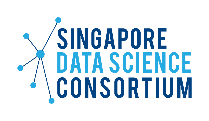 SINGAPORE DATA SCIENCE CONSORTIUM DISSERTATION RESEARCH FELLOWSHIPFull Name:Gender:LastFirstMailing Address:Phone:Email:Nationality:Date of Birth:DD/MM/YYYYAre you a Singapore Permanent Resident? Please leave blank if not applicable.YESNOUniversity:College/School:Major/Degree:PhD Enrollment Date:Expected PhD Graduation Date:MM/YYYYMM/YYYYFull Name:Phone:Title:Email:Address:For applicants who are currently on a grant, fellowship, scholarship, or on employment, please state if the obligations of award or employment will affect the SDSC Dissertation Research Fellowship if awarded.Applications must include five set of documents listed below, compiled as a single PDF document and titled “<First Name>_<Last Name>_<Name of Institution>_SDSC Fellowship Application”:Completed application formStudent CV including education, list of publications, awards and service (if applicable).Transcripts of current and previous academic records.2-3 letters of recommendation from those familiar with the nominee's work (at least one of these letters should come from the thesis supervisor). The recommendation letter from the thesis supervisor should also indicate that at the point of application, the applicant has completed his/her qualifying exam and are expecting to submit his/her thesis after December 2021.Research statement of approximately 1,500 words. The statement should provide an overview of your research accomplishments, current work and research plan for your PhD study. It must discuss the future direction and potential impact of your research work. The proposed research under the Fellowship must be closely related to data science, and involve the use of real world data sets.Please note that applications that do not conform to the required format will be rejected outright.Applicants must submit their applications for the Fellowship directly to SDSC at sdsc@nus.edu.sg with the subject title “Application for SDSC Dissertation Research Fellowship – <Name of Applicant_Name of Institution>” no later than 15 January 2021. Late submissions will not be accepted. Applications sent on behalf of other parties will not be accepted. You should receive an email acknowledging the receipt of your application after the submission. However, only successful applicants will be notified of the outcome.Note: Applications submitted to SDSC will not be returned. SDSC cannot assume responsibility for the confidentiality of information in submitted applications. Therefore, applications should not contain information that is confidential, restricted, or sensitive.Signature:Date: